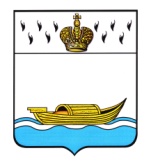 АДМИНИСТРАЦИЯВышневолоцкого городского округа                                                   Постановлениеот 23.03.2020                                                                                                    № 148                                               г. Вышний ВолочекО проведении тактико-специального учения В соответствии с Федеральными законами от 21.12.1994  № 68ФЗ «О защите населения и территорий от чрезвычайных ситуаций природного и техногенного характера», от 06.10.2003 № 131-ФЗ «Об общих принципах организации местного самоуправления в Российской Федерации», Планом основных мероприятий муниципального образования Вышневолоцкий городской округ Тверской области в области гражданской обороны, предупреждения и ликвидации чрезвычайных ситуаций, обеспечения пожарной безопасности и безопасности людей на водных объектах на 2020 год, Администрация Вышневолоцкого городского округа постановляет:1. Провести на территории Вышеволоцкого городского округа 02.04.2020 тактико-специальное учение (далее - ТСУ) по теме «Действия органов управления, сил и средств Вышневолоцкого звена Тверской территориальной подсистемы единой государственной системы предупреждения и ликвидации чрезвычайных ситуаций (далее - ВЗ ТТП РСЧС) по ликвидации ландшафтного пожара».2. Утвердить план проведения ТСУ (приложение 1).3. Утвердить состав сил и средств ВЗ ТТП РСЧС, привлекаемых на ТСУ (приложение 2).4. Руководителям сил и средств ВЗ ТТП РСЧС с личным составом, участвующим в ТСУ, провести занятия по технике безопасности.5. Управлению по делам гражданской обороны и чрезвычайным ситуациям администрации Вышневолоцкого городского округа оказать методическую помощь руководителям предприятий и организаций в подготовке и проведению ТСУ.6. Контроль за выполнением настоящего постановления возложить на руководителя Управления по делам гражданской обороны и чрезвычайным ситуациям администрации Вышневолоцкого городского округа В.А. Адамовича. 7. Настоящее постановление вступает в силу со дня его принятия и подлежит официальному опубликованию в газете «Вышневолоцкая правда» и размещению на официальном сайте муниципального образования Вышневолоцкий городской округ Тверской области в информационно-телекоммуникационной сети «Интернет».Глава Вышневолоцкого городского округа	             Н.П. РощинаПЛАНпроведения тактико-специального ученияТема: «Действия органов управления, сил и средств Вышневолоцкого звена Тверской территориальной подсистемы единой государственной системы предупреждения и ликвидации чрезвычайных ситуаций по ликвидации ландшафтного пожара».Цели:1. Проверить реальность мероприятий Плана по предупреждению и ликвидации чрезвычайных ситуаций, связанных с ликвидацией лесного и ландшафтного пожаров.2. Выработать единый подход к действиям при управлении силами и средствами Вышневолоцкого городского округа при ликвидации лесного и ландшафтного пожаров.3. Совершенствовать готовность органов управления Вышневолоцкого городского округа к работе в экстремальных ситуациях.4. Дать участникам тактико-специального учения (далее - ТСУ) практику в организации ликвидации лесного и ландшафтного пожаров. практический показ тушения пала сухой растительности способом захлестывания первичными средствами, применением ранцевого огнетушителя, воздуходувки, мотопомпы и шанцевого инструмента.5. Отработать вопросы выставления временных постов, при ухудшении пожарной обстановки:5.1. возможности временных постов при тушении природных пожаров с использованием автоцистерны;5.2. возможности временных постов при тушении природных пожаров с использованием ранцевых огнетушителей, хлопушек, воздуходувок и шанцевого инструмента.6. Провести смотр сил и средств привлекаемых к предупреждению и ликвидации лесных (ландшафтных) пожаров.Состав участников:руководящий состав Администрации Вышневолоцкого городского округа, Управление по делам гражданской обороны и чрезвычайным ситуациям администрации Вышневолоцкого городского округа (далее - Управление ГОЧС администрации Вышневолоцкого городского округа), КЧС и ОПБ Вышневолоцкого городского округа, комиссия по ПУФ Вышневолоцкого городского округа, эвакуационная комиссия Вышневолоцкого городского округа, руководители организаций и учреждений, на которые возложены задачи выполнения мероприятий по ликвидации лесного (ландшафтного) пожара, нештатные аварийно – спасательные формирования Вышневолоцкого городского округа и объектов экономики, нештатные формирования гражданской обороны Вышневолоцкого городского округа  и объектов экономики. Время проведения и продолжительность: с 9.00 по 17.00 02.04.2020, продолжительностью 8 часов. Место проведения: администрация Вышневолоцкого городского округа, рабочее место оперативного дежурного МКУ «Единая дежурно-диспетчерская служба Вышневолоцкого городского округа», учебные места в Центральном, Северном, Южном, Западном и Восточном территориальных отделах Управления территориальной политики и социально-административного развития Администрации Вышневолоцкого городского округа, лесной массив в районе Вышневолоцкого водохранилища (Петровские домики).Порядок проведения тактитико - специального ученияПриложения к плану проведения тактико-специального учения: Организационные указания по подготовке и проведению тактико - специального учения.2. Задание на тактико-специальное учение.3. Табель срочных донесений на период проведения тактико –  специального учения в Вышневолоцком городском округе. 4. Таблица учебных сигналов на период проведения тактико – специального учения в Вышневолоцком городском округе. Глава Вышневолоцкого городского округа                                                                                                                   Н.П. РощинаСоставсил и средств ВЗ ТТП РСЧС, привлекаемых на ТСУ1. Руководящий состав ВЗ ТТП РСЧС.2. КЧС и ОПБ Вышневолоцкого городского округа.3. Эвакуационная комиссия Вышневолоцкого городского округа.4. Управление по делам гражданской обороны и чрезвычайным ситуациям администрации Вышневолоцкого городского округа.5. Предприятия и организации, расположенные на территории Вышневолоцкого городского округа:5.1. ЗАО «Вышневолоцкий леспромхоз» (по согласованию);5.2. ООО «Жилкомсервис – 3 (по согласованию);5.3. МБУ «Благоустройство»;5.4. ГБУЗ «Вышневолоцкая станция скорой медицинской помощи» (по согласованию);5.5. Вышневолоцкий отдел лесного хозяйства ГКУ «Фировское лесничество Тверской области» (по согласованию); 5.6. филиал АО «Газпромгазораспределение Тверь» в г.Вышнем Волочке (по согласованию);5.7. ООО «Проспект» (по согласованию).6. Руководящий состав спасательных служб Вышневолоцкого городского округа, на которые возложены задачи выполнения АСДНР при тушении ландшафтных пожаров.7. Нештатные аварийно – спасательные формирования Администрации Вышневолоцкого городского округа и объектов экономики, расположенных на территории Вышневолоцкого городского округа.8. Нештатные формирования гражданской обороны Администрации Вышневолоцкого городского округа Тверской области объектов экономики, расположенных на территории Вышневолоцкого городского округа.9. Добровольная пожарная команда Вышневолоцкого городского округа.10.  МКУ «Единая дежурно-диспетчерская служба Вышневолоцкого городского округа».11. МО МВД России «Вышневолоцкий» (по согласованию). 12. ФГБВУ «Центррегионводхоз» участок по охране и мониторингу Вышневолоцкого и Шлинского водохранилтщ. Глава Вышневолоцкого городского округа                                             Н.П. РощинаОРГАНИЗАЦИОННЫЕ УКАЗАНИЯпо подготовке и проведению тактико-специального ученияВ соответствии с Планом основных мероприятий муниципального образования Вышневолоцкий городской округ Тверской области в области гражданской обороны, предупреждения и ликвидации чрезвычайных ситуаций, обеспечения пожарной безопасности и безопасности людей на водных объектах на 2020 год, 02.04.2020 в Вышневолоцком городском округе будет проводиться тактико-специальное учение по теме: «Действия органов управления, сил и средств ВЗ ТТП РСЧС по ликвидации ландшафтного пожара».Руководит тактико-специальным учением Глава Вышневолоцкого городского округа, председатель КЧС и ОПБ Вышневолоцкого городского округа Н.П. Рощина. Тактико-специальное учение преследует следующие основные цели:1. Проверить реальность мероприятий Плана по предупреждению и ликвидации чрезвычайных ситуаций, связанных с ликвидацией лесного и ландшафтного пожаров.2. Дать участникам тактико-специального учения практику в организации ликвидации лесного и ландшафтного пожаров. практический показ тушения пала сухой растительности способом захлестывания первичными средствами, применением ранцевого огнетушителя, воздуходувки, мотопомпы и шанцевого инструмента.3. Отработать вопросы выставления временных постов, при ухудшении пожарной обстановки.4. Провести смотр сил и средств привлекаемых к предупреждению и ликвидации лесных (ландшафтных) пожаров.В ходе ТСУ предусмотреть отработку вопросов работы органов управления по сбору данных обстановки и выработке решений на ликвидацию ландшафтных (лесных) пожаров, а также управление силами и средствами в ходе проведения АСДНР.В целях своевременной и качественной подготовки и проведению ТСУПРЕДЛАГАЮ:1. На тактико-специальное учение привлечь:- руководящий состав Администрации Вышневолоцкого городского округа;- КЧС и ОПБ Вышневолоцкого городского округа;- эвакуационную комиссию Вышневолоцкого городского округа;- Управление ГОЧС администрации Вышневолоцкого городского округа;- МКУ «ЕДДС Вышневолоцкого городского округа»;- объекты экономики Вышневолоцкого городского округа;- руководящий состав спасательных служб Вышневолоцкого городского округа, на которые возложены задачи выполнения мероприятий по тушению ландшафтных (лесных) пожаров;- нештатные аварийно – спасательные формирования Вышневолоцкого городского округа и объектов экономики;- нештатные формирования гражданской обороны Вышневолоцкого городского округа и объектов экономики.2. Органам управления, принимающим участие в ТСУ, разработать календарные планы подготовки к ТСУ.3. В ходе ТСУ предусмотреть и быть в готовности практически выполнить:- оповещение и сбор участников ТСУ;- развёртывание одного сборного эвакуационного пункта Вышневолоцкого городского округа и пункта выдачи средств индивидуальной защиты (при необходимости);-  принятие решений на ликвидацию лесного пожара;- организацию проведения АСДНР;- практические мероприятия по проведению АСДНР силами и средствами Вышневолоцкого городского округа и силами ПЧ-9 (по согласованию). 4. Штаб руководства ТСУ планируется разместить в здании администрации Вышневолоцкого городского округа в помещении Управления ГОЧС администрации Вышневолоцкого городского округа, тел. (48233) 5-11-21 (оперативный дежурный ЕДДС тел. (48233) 5-10-41; 5-10-10).Заданиена тактико-специальное учение1. Общая обстановкаОперативная обстановка в Вышневолоцком городском округе характеризуется следующими факторами:- увеличением износа техники и оборудования на производстве и на коммунальных сетях;- сокращением числа специалистов, отвечающих за безопасность;- ослаблением степени защиты важных объектов экономики.2. Частная обстановкаОрганы управления и силы ВЗ ТПП  РСЧС функционируют в режиме повседневной деятельности и находятся в готовности к выполнению мероприятий в соответствии с Планом основных мероприятий муниципального образования Вышневолоцкий городской округ Тверской области в области гражданской обороны, предупреждения и ликвидации чрезвычайных ситуаций, обеспечения пожарной безопасности и безопасности людей на водных объектах на 2020 год,  02.04.2020 на территории Вышневолоцкого городского округа будет проводиться тактико-специальноке учение по теме: «Действия органов управления, сил и средств Вышневолоцкого звена Тверской территориальной подсистемы единой государственной системы предупреждения и ликвидации чрезвычайных ситуаций по ликвидации ландшафтного пожара».Силы и средства постоянной готовности готовы к выполнению задач по предназначению.Пожароопасная обстановка в лесных массивах остается сложной, в различных районах лесных массивов в результате несоблюдения правил пожарной безопасности населением Вышневолоцкого городского округа возникают неконтролируемые очаги пожара.3. Справочные данные1. Укомплектованность органов управления привлекаемых на ТСУ, личным составом, техникой, имуществом, приборами разведки - реальные на день проведения ТСУ.2. Физико-географические условия на территории Вышневолоцкого городского округа – реальные на день начала ТСУ.4. ИсполнитьОценить обстановку и быть в готовности к выполнению функциональных обязанностей  в соответствии с обстановкой и получаемыми распоряжениями и вводными, выработке предложений для принятия решений по ликвидации пожараПодготовить учебные места для проведения практических мероприятий в ходе проведения ТСУ.Задание довести до всех органов управления, привлекаемых на ТСУ.5. Дополнительные данныеПо данным гидрометеослужбы в период 02.04.2020 на территории Вышневолоцкого городского округа активизируется циклоническая деятельность с усилением ветра до 8-10 метров /сек.Табельсрочных донесений на период проведения тактико – специального учения в Вышневолоцком городском округеТаблицаучебных сигналов на период проведения тактико – специального учения в Вышневолоцком городском округеПриложение 1к постановлению Администрации Вышневолоцкого городского округаот 23.03.2020 № 148ВремяВремяУчебныевопросыСоздаваемаяобстановкаДействияобучаемыхДействия руководстваученияДействияпосредниковастр.оперативн.УчебныевопросыСоздаваемаяобстановкаДействияобучаемыхДействия руководстваученияДействияпосредниковПервый этап: Сбор участников тактико-специального учения, проведение заседания КЧС и ОПБ и постановка задачПервый этап: Сбор участников тактико-специального учения, проведение заседания КЧС и ОПБ и постановка задачПервый этап: Сбор участников тактико-специального учения, проведение заседания КЧС и ОПБ и постановка задачПервый этап: Сбор участников тактико-специального учения, проведение заседания КЧС и ОПБ и постановка задачПервый этап: Сбор участников тактико-специального учения, проведение заседания КЧС и ОПБ и постановка задачПервый этап: Сбор участников тактико-специального учения, проведение заседания КЧС и ОПБ и постановка задачПервый этап: Сбор участников тактико-специального учения, проведение заседания КЧС и ОПБ и постановка задачПродолжительность этапа: - по астрономическому времени 2 часа (с 9.00 до 11.00 02.04.2020)Продолжительность этапа: - по астрономическому времени 2 часа (с 9.00 до 11.00 02.04.2020)Продолжительность этапа: - по астрономическому времени 2 часа (с 9.00 до 11.00 02.04.2020)Продолжительность этапа: - по астрономическому времени 2 часа (с 9.00 до 11.00 02.04.2020)Продолжительность этапа: - по астрономическому времени 2 часа (с 9.00 до 11.00 02.04.2020)Продолжительность этапа: - по астрономическому времени 2 часа (с 9.00 до 11.00 02.04.2020)Продолжительность этапа: - по астрономическому времени 2 часа (с 9.00 до 11.00 02.04.2020)Учебное место №1 – помещение оперативного дежурного ЕДДС Вышневолоцкого городского округаУчебное место №1 – помещение оперативного дежурного ЕДДС Вышневолоцкого городского округаУчебное место №1 – помещение оперативного дежурного ЕДДС Вышневолоцкого городского округаУчебное место №1 – помещение оперативного дежурного ЕДДС Вышневолоцкого городского округаУчебное место №1 – помещение оперативного дежурного ЕДДС Вышневолоцкого городского округаУчебное место №1 – помещение оперативного дежурного ЕДДС Вышневолоцкого городского округаУчебное место №1 – помещение оперативного дежурного ЕДДС Вышневолоцкого городского округас 9:00 до 09:1502.04. 20201. Оповещение участников ТСУ.Поступило сообщение о лесном пожаре в районе Петровских домиковПроводят оповещение руководящего состава Вышневолоцкого городского округа и участников ТСУ. Готовят донесения и доклады.Контролирует ход оповещения участников ТСУ.Контролируют ход выполнения мероприятий на проверяемых объектах. Оказывают им помощь в выполнении функциональных обязанностей.Контролируют прохождение распоряжений до исполнителей.Проверяют отработанные документы. Учебное место №2 – кабинет №104 администрации Вышневолоцкого городского округаУчебное место №2 – кабинет №104 администрации Вышневолоцкого городского округаУчебное место №2 – кабинет №104 администрации Вышневолоцкого городского округаУчебное место №2 – кабинет №104 администрации Вышневолоцкого городского округаУчебное место №2 – кабинет №104 администрации Вышневолоцкого городского округаУчебное место №2 – кабинет №104 администрации Вышневолоцкого городского округаУчебное место №2 – кабинет №104 администрации Вышневолоцкого городского округас 09:15 до 09:3002.04.20201. Сбор участников ТСУ и постановка задачи.2. Проведение КЧС и ОПБ Вышневолоцкого городского округа.Поступило сообщение о лесном пожаре в районе Петровских домиковПроводится сбор руководящего состава Вышневолоцкого городского округа и участников ТСУ. Проведение заседания КЧС и ОПБ Вышневолоцкого городского округа. Ставят задачу на выполнение мероприятий по ликвидации пожара.Контролирует ход сбора участников ТСУ.Заслушивает руководящий состав Вышневолоцкого городского округа, предприятий и учреждений, участвующих в ТСУ, о готовности к выполнению мероприятий по тушению пожараКонтролируют ход выполнения мероприятий на проверяемых объектах. Оказывают им помощь в выполнении функциональных обязанностей.Контролируют прохождение распоряжений до исполнителей.Проверяют отработанные документы. Учебное место №3 – площадка по улице Ржевский тракт дом 22Учебное место №3 – площадка по улице Ржевский тракт дом 22Учебное место №3 – площадка по улице Ржевский тракт дом 22Учебное место №3 – площадка по улице Ржевский тракт дом 22Учебное место №3 – площадка по улице Ржевский тракт дом 22Учебное место №3 – площадка по улице Ржевский тракт дом 22Учебное место №3 – площадка по улице Ржевский тракт дом 22с 09:35до 10:3502.04. 2020Смотр сил и средств ВЗ ТТП РСЧС, спланированных к предупреждению и ликвидации ландшафтных пожаров в пожароопасный период на территории Вышневолоцкого городского округаСмотр техники на тушение ландшафтных пожаров.Разворачивание техники и оборудования для тушения ландшафтных пожаров. Осмотр техники и готовности личного состава к выполнению АСДНР и тушению ландшафтных пожаров.Контролируют ход выполнения мероприятий.Контролируют знание своих функциональных обязанностей у расчетов, привлекаемых к ликвидации ландшафтных пожаров.Учебное место №4 – площадка в д. ДятловоУчебное место №4 – площадка в д. ДятловоУчебное место №4 – площадка в д. ДятловоУчебное место №4 – площадка в д. ДятловоУчебное место №4 – площадка в д. ДятловоУчебное место №4 – площадка в д. ДятловоУчебное место №4 – площадка в д. Дятловос 09:35до 10:3502.04. 2020Смотр сил и средств ВЗ ТТП РСЧС, спланированных к предупреждению и ликвидации ландшафтных пожаров в пожароопасный период на территории Восточного территориального отделаСмотр техники на тушение ландшафтных пожаров.Разворачивание техники и оборудования для тушения ландшафтных пожаров на территории Восточного территориального отдела. Показ работы пожарных мотопомп, ранцевых огнетушителей.Руководитель Восточного территориального отдела Симанов Ю.А. проводит осмотр техники, проверяет готовность личного состава и патрульно-маневренной группы. Осматривает оборудование для тушения ландшафтных пожаров.Контролируют ход выполнения мероприятий.  Контролируют знание своих функциональных обязанностей у расчетов, привлекаемых к ликвидации ландшафтных пожаров.Учебное место №5 – площадка в п. СолнечныйУчебное место №5 – площадка в п. СолнечныйУчебное место №5 – площадка в п. СолнечныйУчебное место №5 – площадка в п. СолнечныйУчебное место №5 – площадка в п. СолнечныйУчебное место №5 – площадка в п. СолнечныйУчебное место №5 – площадка в п. Солнечныйс 09:35до 10:3502.04. 2020Смотр сил и средств ВЗ ТТП РСЧС, спланированных к предупреждению и ликвидации ландшафтных пожаров в пожароопасный период на территории Северного территориального отделаСмотр техники на тушение ландшафтных пожаров.Разворачивание техники и оборудования для тушения ландшафтных пожаров на территории Северного территориального отдела.  Показ работы пожарных мотопомп, ранцевых огнетушителей.И.о руководителя Северного территориального отдела Кузнецов А.Н. проводит осмотр техники, проверяет готовность личного состава и патрульно-маневренной группы. Осматривает оборудование для тушения ландшафтных пожаров.Контролируют ход выполнения мероприятий.  Контролируют знание своих функциональных обязанностей у расчетов, привлекаемых к ликвидации ландшафтных пожаров.Учебное место №6 – площадка в с. ЕсеновичиУчебное место №6 – площадка в с. ЕсеновичиУчебное место №6 – площадка в с. ЕсеновичиУчебное место №6 – площадка в с. ЕсеновичиУчебное место №6 – площадка в с. ЕсеновичиУчебное место №6 – площадка в с. ЕсеновичиУчебное место №6 – площадка в с. Есеновичис 09:35до 10:3502.04. 2020Смотр сил и средств ВЗ ТТП РСЧС, спланированных к предупреждению и ликвидации ландшафтных на территории Западного территориального отдела.Возможности временного поста в д. Жилотково   при тушении природных пожаров с использованием ранцевых огнетушителей и шанцевого инструмента.Смотр техники на тушение ландшафтных пожаров.Разворачивание техники и оборудования для тушения ландшафтных пожаров на территории Западного территориального отдела.  Показ работы пожарных мотопомп, ранцевых огнетушителей.Руководитель Западного территориального отдела Шарапов А.Ю. проводит осмотр техники, проверяет готовность личного состава и патрульно-маневренной группы. Осматривает оборудование для тушения ландшафтных пожаров.Контролируют ход выполнения мероприятий.  Контролируют знание своих функциональных обязанностей у расчетов, привлекаемых к ликвидации ландшафтных пожаров.Учебное место №7 – площадка в п. ГорнякУчебное место №7 – площадка в п. ГорнякУчебное место №7 – площадка в п. ГорнякУчебное место №7 – площадка в п. ГорнякУчебное место №7 – площадка в п. ГорнякУчебное место №7 – площадка в п. ГорнякУчебное место №7 – площадка в п. Горнякс 09:35до 10:3502.04. 2020Смотр сил и средств ВЗ ТТП РСЧС, спланированных к предупреждению и ликвидации ландшафтных пожаров в пожароопасный период на территории Южного территориального отделаСмотр техники на тушение ландшафтных пожаров.Разворачивание техники и оборудования для тушения ландшафтных пожаров на территории Южного территориального отдела.  Показ работы пожарных мотопомп, ранцевых огнетушителей.Руководитель Южного территориального отдела Игнатьева И.В. проводит осмотр техники, проверяет готовность личного состава и патрульно-маневренной группы. Осматривает оборудование для тушения ландшафтных пожаров.Контролируют ход выполнения мероприятий.Контролируют знание своих функциональных обязанностей у расчетов, привлекаемых к ликвидации ландшафтных пожаров.Учебное место №8 – площадка в Красный МайУчебное место №8 – площадка в Красный МайУчебное место №8 – площадка в Красный МайУчебное место №8 – площадка в Красный МайУчебное место №8 – площадка в Красный МайУчебное место №8 – площадка в Красный МайУчебное место №8 – площадка в Красный Майс 09:35до 10:3502.04. 2020Смотр сил и средств ВЗ ТТП РСЧС, спланированных к предупреждению и ликвидации ландшафтных пожаров в пожароопасный период на территории Центрального территориального отделаСмотр техники на тушение ландшафтных пожаров.Разворачивание техники и оборудования для тушения ландшафтных пожаров на территории Центрального территориального отдела.  Показ работы пожарных мотопомп, ранцевых огнетушителей.Руководитель Центрального территориального отдела Юликов Е.Н. проводит осмотр техники, проверяет готовность личного состава и патрульно-маневренной группы. Осматривает оборудование для тушения ландшафтных пожаров.Контролируют ход выполнения мероприятий.  Контролируют знание своих функциональных обязанностей у расчетов, привлекаемых к ликвидации ландшафтных пожаров.Второй этап: Управление силами и средствами в ходе выполнения АСДНР в районе ландшафтного (лесного) пожараВторой этап: Управление силами и средствами в ходе выполнения АСДНР в районе ландшафтного (лесного) пожараВторой этап: Управление силами и средствами в ходе выполнения АСДНР в районе ландшафтного (лесного) пожараВторой этап: Управление силами и средствами в ходе выполнения АСДНР в районе ландшафтного (лесного) пожараВторой этап: Управление силами и средствами в ходе выполнения АСДНР в районе ландшафтного (лесного) пожараВторой этап: Управление силами и средствами в ходе выполнения АСДНР в районе ландшафтного (лесного) пожараВторой этап: Управление силами и средствами в ходе выполнения АСДНР в районе ландшафтного (лесного) пожараПродолжительность этапа: - по астрономическому времени 4 часа 30 минут (с 11:00 до 16:30 02.04.2020)Продолжительность этапа: - по астрономическому времени 4 часа 30 минут (с 11:00 до 16:30 02.04.2020)Продолжительность этапа: - по астрономическому времени 4 часа 30 минут (с 11:00 до 16:30 02.04.2020)Продолжительность этапа: - по астрономическому времени 4 часа 30 минут (с 11:00 до 16:30 02.04.2020)Продолжительность этапа: - по астрономическому времени 4 часа 30 минут (с 11:00 до 16:30 02.04.2020)Продолжительность этапа: - по астрономическому времени 4 часа 30 минут (с 11:00 до 16:30 02.04.2020)Продолжительность этапа: - по астрономическому времени 4 часа 30 минут (с 11:00 до 16:30 02.04.2020)Учебное место №9 – площадка в лесном массиве в районе Вышневолоцкого водохранилища (Петровские домики).Учебное место №9 – площадка в лесном массиве в районе Вышневолоцкого водохранилища (Петровские домики).Учебное место №9 – площадка в лесном массиве в районе Вышневолоцкого водохранилища (Петровские домики).Учебное место №9 – площадка в лесном массиве в районе Вышневолоцкого водохранилища (Петровские домики).Учебное место №9 – площадка в лесном массиве в районе Вышневолоцкого водохранилища (Петровские домики).Учебное место №9 – площадка в лесном массиве в районе Вышневолоцкого водохранилища (Петровские домики).Учебное место №9 – площадка в лесном массиве в районе Вышневолоцкого водохранилища (Петровские домики).с 11:00 02.04. 2020по 16:0002.04. 2020.1. Работа НАСФ по ликвидации лесного пожараВозникли многочисленные очаги пожаров, получили ожоги различной степени тяжести 2 человека, Уточняют обстановку. Принимают решение на тушение пожара, эвакуацию пострадавших и жителей близлежащих домов.Готовят донесения, отрабатывают распоряжения, доклады, донесения.Докладывают руководителю ТСУ о выполнении мероприятий по ликвидации лесного пожара Контролирует действия руководителя ТСУ и личного состава по выполнению мероприятий по тушению пожара, эвакуации пострадавших и жителей близлежащих домов.Заслушивает руководящий состав Администрации Вышневолоцкого городского округа и руководителей НАСФ по выполнению мероприятий по тушению пожара.Контролирует ход выполнения мероприятий по тушению пожара. Оказывает помощь в выполнении функциональных обязанностей.Задают вопросы по действиям руководителей, указывают на недостатки.с 16:00по 16:30 02.04. 2020Отбой ТСУСдают отчётные документы. Готовятся к разбору ТСУРуководит подготовкой разбора проведённого ТСУ.Готовят разбор ТСУ.Приложение 2к постановлению Администрации Вышневолоцкого городcкого округаот 23.03.2020 № 148Приложение 1к плану проведения тактико-специального ученияПриложение 2к плану проведения тактико-специального ученияПриложение 3к плану проведения тактико-специального учения№п/пДонесениеСрок представленияКто представляетКому представляется (форма)1.О получении сигналов (вводных)НемедленноНШ органа управления (оперативный работник)В штаб руководства (письменно)2.О начале выполнения мероприятий по тушению пожара11.00НШ органа управления (оперативный работник)В штаб руководства (письменно)3.Об обстановке:-о факте произошедшего события;-по результатам завершенных работНемедленноНемедленноНШ органа управления (оперативный работник)В штаб руководства (письменно)4.Представление решения на обеспечение проведения АСДНР14.00НШ органа управления (оперативный работник)В штаб руководства (письменно)5.О ходе выполнения АСДНР16.00НШ органа управления (оперативный работник)В штаб руководства (письменно)Приложение 4к плану проведения тактико-специального учения№п/пЗначение сигналаСигнал1.Начало тактико - специального ученияУраган 26732.Привести органы управления, силы и средства, нештатные аварийно-спасательные формирования в готовностьЛивень 21903.Начать выдвижение в район проведения АСДНРГроза 22614.Приступить к проведению спасательных и других неотложных работШторм 20197.Приступить к выполнению эвакуационных мероприятийСнег 89328.Доложить о потерях населения и персонала в районе пожараДождь 268710.Доложить о количестве сил и средств, принимающих участие в проведении АСДНРВетер 254711.Отбой тактико - специального ученияСолнце 2435